Муниципальное бюджетное дошкольное образовательное учреждение «Кортузский детский сад»Разработала воспитатель младшей группы: Ширяева Ольга ЛеонидовнаТема: НОД «Как звери готовятся к зиме»(познавательно-речевое развитие)Цель: обогащение и расширение представлений детей о сезонных изменениях в природе и поведении животных, приспособлении к зимним условиям жизни.Задачи:• Побуждать детей узнавать и называть диких животных;• Способствовать умению устанавливать, как смена времени года влияет на жизнь зверей в лесу;• Закреплять понятия – «один», «много»; «широкая», «узкая»• Развивать зрительное и слуховое внимание, наблюдательность, память;• Воспитывать эмоционально – нравственное отношение к обитателям леса;Оборудование и материалы: Пеньки – стулья, лесные дорожки (узкая и широкая), дерево с дуплом, шишки, корзинка, игрушки (белка, заяц, медведь, снегирь), снежинки, ель и берлога,  записка от медведя, петушки – подарок от медведя, аудио запись – звуки зимнего леса. Предварительная подготовка: Рассматривание альбома «Дикие животные», дидактические игры «Кто, где живёт?»  Беседы о временах года, о зимней одежде людей. Чтение художественной литературы о животных.
Активизация словаря: широкая - узкая, много – один,  дупло, берлога,  дерево, ель.Анализ познавательно-речевого  занятия «Как звери к зиме готовятся»Цель: обогащение и расширение представлений детей о сезонных изменениях в природе и поведении животных, приспособлении к зимним условиям жизни.Задачи:• Побуждать детей узнавать и называть диких животных;• Способствовать умению устанавливать, как смена времени года влияет на жизнь зверей в лесу;• Закреплять понятия – «один», «много»; «широкая», «узкая»• Развивать зрительное и слуховое внимание, наблюдательность, память;• Воспитывать эмоционально – нравственное отношение к обитателям леса;Продолжительность: 15 мин.Форма занятия: групповаяОборудование и материалы: Пеньки – стулья, лесные дорожки (узкая и широкая),  дерево с дуплом, шишки, корзинка, игрушки (белка, заяц, медведь, снегирь),  снежинки,  ель и берлога, записка от медведя,  петушки – подарок от медведя, аудио запись – звуки зимнего леса. Предварительная подготовка: Рассматривание альбома «Дикие животные», дидактические игры «Кто, где живёт?»  Беседы о временах года, о зимней одежде людей. Чтение художественной литературы о животных.
Активизация словаря:   широкая - узкая,  много – один,   дупло, берлога, дерево, ель.НОД проводила с детьми младшей группы.  На  занятии присутствовало 10 детей. Занятие осуществлялось в соответствии с конспектом. Для проведения занятия были подобраны демонстрационные наглядные пособия. Наглядные пособия отвечают методическим требованиям: достаточного размера, эстетически оформлены. Организационный прием был направлен на создание у детей хорошего настроения, положительных взаимоотношений. Длительность занятия соответствовала гигиеническим нормам для детей данного возраста – 15 минут. Воздушный, тепловой, санитарный режим были соблюдены. На занятии использовалась мотивация, которая была доведена до логического завершения в течение всего занятия. Вначале занятия сюрпризный момент: прилетела птичка, она замерзла и просит рассказать о погоде.Дети вспомнили, какие животные живут в лесу. Дети выполняли 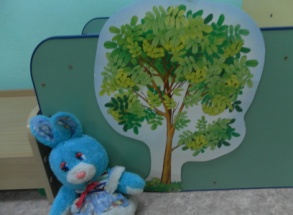 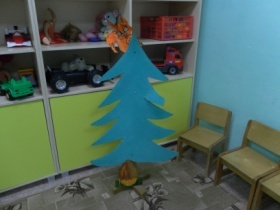 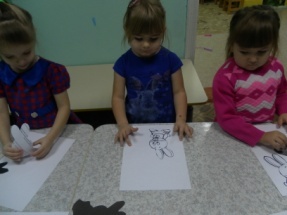 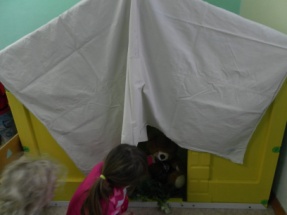 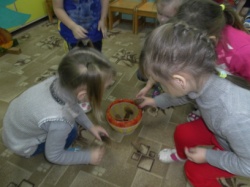 разные задания. Встретились с зайцем,  белкой, медведем.Этапы занятия по длительности были оптимальны, была проведена физкультминутка «Оденемся на прогулку», что не позволило детям утомиться.Соотношение диалогической и монологической речи старалась регулировать с той целью, чтобы преобладала речь детей.Навыки поведения детей во время непосредственно организованной деятельности еще отрабатываются, но поведение детей на занятии регулировала и направляла, поддерживала интерес у детей на протяжении всего занятия.Дети в течение занятия были достаточно активны, внимательно слушали и выполняли задания, отвечали на вопросы. Считаю, что поставленные программные задачи в основном решила.